ОБЩЕСТВО С ОГРАНИЧЕННОЙ ОТВЕТСТВЕННОСТЬЮ  «ЯТА»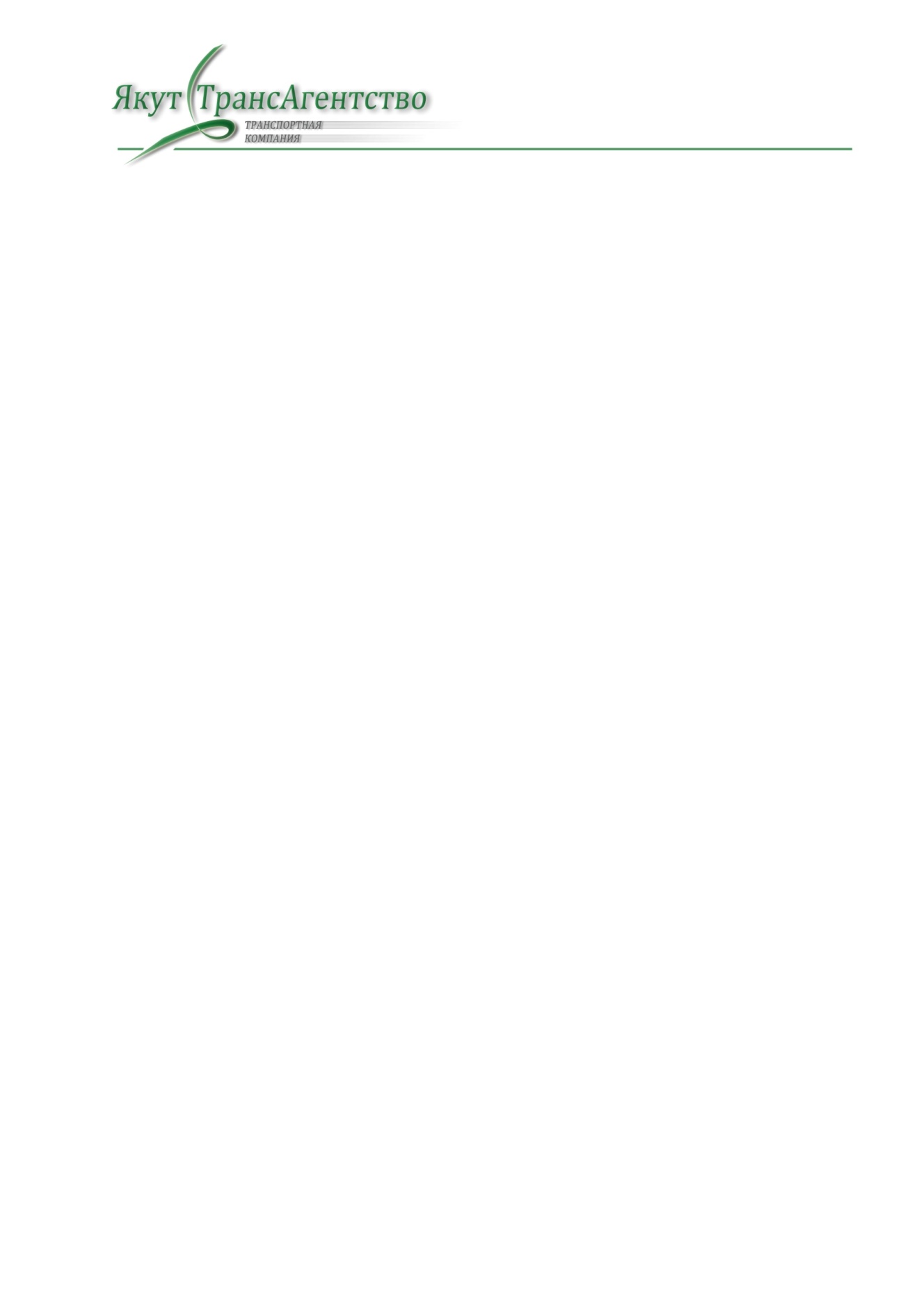 ОГРН 1127746563911 ИНН/КПП 7717729696/771801001Юр./почт.адрес: 107113, г. Москва, ул. 1-й Лучевой просек, д. 15, стр. 9 (495) 120-21-41, 8-800-500-68-01www.oooyata.ru,  info@oooyata.ru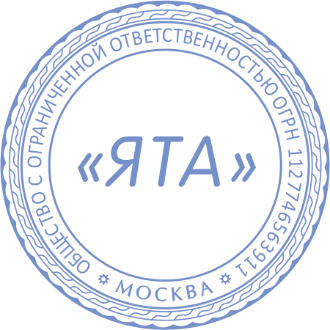 «УТВЕРЖДАЮ»Генеральный  директор 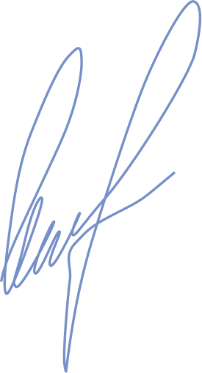 ООО «ЯТА»15.03.2018 г.____________Черняева Е. В.Повышение тарифов на весну 2018г Москва-Якутск, Новосибирск-Якутск, а так же изменение условий перевозки.В связи с более ранним закрытием ледовой переправы весной 2018 года через реку Лена на направлении Москва-Якутск при перевозке груза происходят следующие изменения: По 20.03.18 груз на сборный контейнер принимается без изменений.С   21.03.18 груз на сборный контейнер к перевозке не принимается.С   02.04.18 возобновление приема груза на сборный контейнер для накопления с бесплатным хранением и отправкой по мере приближения открытия паромной переправы.  Перевозка груза сборным багажным вагоном по маршруту Москва-Якутск:По 20.03.18 груз к перевозке принимается без изменений. с 21.03.18 наценка по направлению Москва-Якутск на сборный вагон 10руб за 1кг или 2000руб за 1м3.
А также вводятся ограничения на габариты груза. Вес одного места должно быть не более 200кг, размер одного места не должно превышать размеры одного европаллета высотой 1,7м3.Места, сдаваемые к перевозке в паллетах либо в обрешотке должны быть по отдельности подписаны или промаркированы Отправителем. С 02.04.18 по 20.04.17 (ориентировочно, зависит от погоды) наценка на перевозку груза будет 35рублей\1кг или 7000\1м3.В период с 02.04.17 вводятся ограничения на габариты перевозимого груза: вес одного места не должен превышать 80кг, и размеры должны быть не более 08*0,5*0,25м.С 21.04.17 (ориентировочно, зависит от погоды) полное закрытии ледовой переправы и в связи с этим груз принимается на бесплатное хранение и будет отправляться по мере приближения открытия паромной переправы.Возможна корректировка дат и тарифов.Перевозка груза сборным багажным вагоном по маршруту Новосибирск-Якутск:До 26.03.18 груз к перевозке принимается без изменений.с 26.03.18 наценка по направлению Новосибирск-Якутск на сборный вагон 10руб за 1кг или 2000руб за 1м3.
А также вводятся ограничения на габариты груза.Вес одного места должно быть не более 200кг, размер одного места не должно превышать размеры одного европаллета высотой 1,7м3.Места, сдаваемые к перевозке в паллетах либо в обрешотке должны быть по отдельности подписаны или промаркированы Отправителем.С 09.04.18 по 20.04.18 (ориентировочно, зависит от погоды) наценка на перевозку груза будет 35рублей\1кг или 7000\1м3.В период с 09.04.18 вводятся ограничения на габариты перевозимого груза: вес одного места не должен превышать 80кг, и размеры должны быть не более 08*0,5*0,25м.С 21.04.18 (ориентировочно, зависит от погоды)  полное закрытии ледовой переправы и в связи с этим груз принимается на бесплатное хранение и будет отправляться по мере приближения открытия паромной переправы.Возможна корректировка дат и тарифов.Цены указаны с учетом НДС 18%.